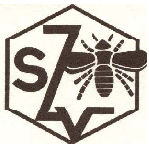 P O Z V Á N K AVážený  priateľ  včelár,výbor  ZO ŠZ SZV  Púchov   Ťa  pozýva  na  Členskú  schôdzu  ZO ŠZ SZV   Púchov, ktorá  sa  uskutoční  dňa  12. 2. 2023 t.j.  v nedeľu o 09,00  hod.  v priestoroch mestského  divadla  v  Púchove PROGRAM:OtvorenieVoľba zapisovateľa a overovateľa zápisniceVoľba mandátovej, návrhovej, volebnej komisieHodnotiaca správa  ZO ŠZ SZV  PU  za rok 2022Program činnosti ZO  ŠZ SZV PU pre rok 2023Správa o hospodárení za rok 2022 a návrh rozpočtu na rok 2023 ZO ŠZ SZV  PUSpráva Revíznej komisie ZO ŠZ SZV PU za rok 2022Správa  o zdravotnom  stave  včelstiev a návrh nákupu a sortimentu liečiv na rok 2023Oboznámenie  členov ZO  o identifikácií a registrácií včelstiev  a  s NV  č. 337/2019 Z.z. Predstavenie kandidátov na funkcie v ZO  ŠZ  SZV PUNávrh kandidáta na predsedu RZ SZV a predsedu revíznej komisie RZ SZVNávrh alebo predstavenie kandidátov do orgánov SZV, ÚKRK SZV a členov Rozhodcovskej a disciplinárnej komisieDiskusiaSpráva volebnej komisieSpráva mandátovej komisieVoľba  predsedu  ZO ŠZ SZV PU, tajomníka  a  členov výboru ZO SZ  SZV PU Voľba  delegáta a náhradníka  na  VZ SZV  za   ZO ŠZ  SZV PUVoľba  predsedu KRK   ZO ŠZ PU a voľba  členov KRK  ZO ŠZ SZV PUSpráva návrhovej komisie a schválenie uznesenia z ČS  ZO ŠZ SZV PUZáver                                                                                                            Milan  Janco                                                                                                  predseda  ZO ŠZ SZV  Púchov